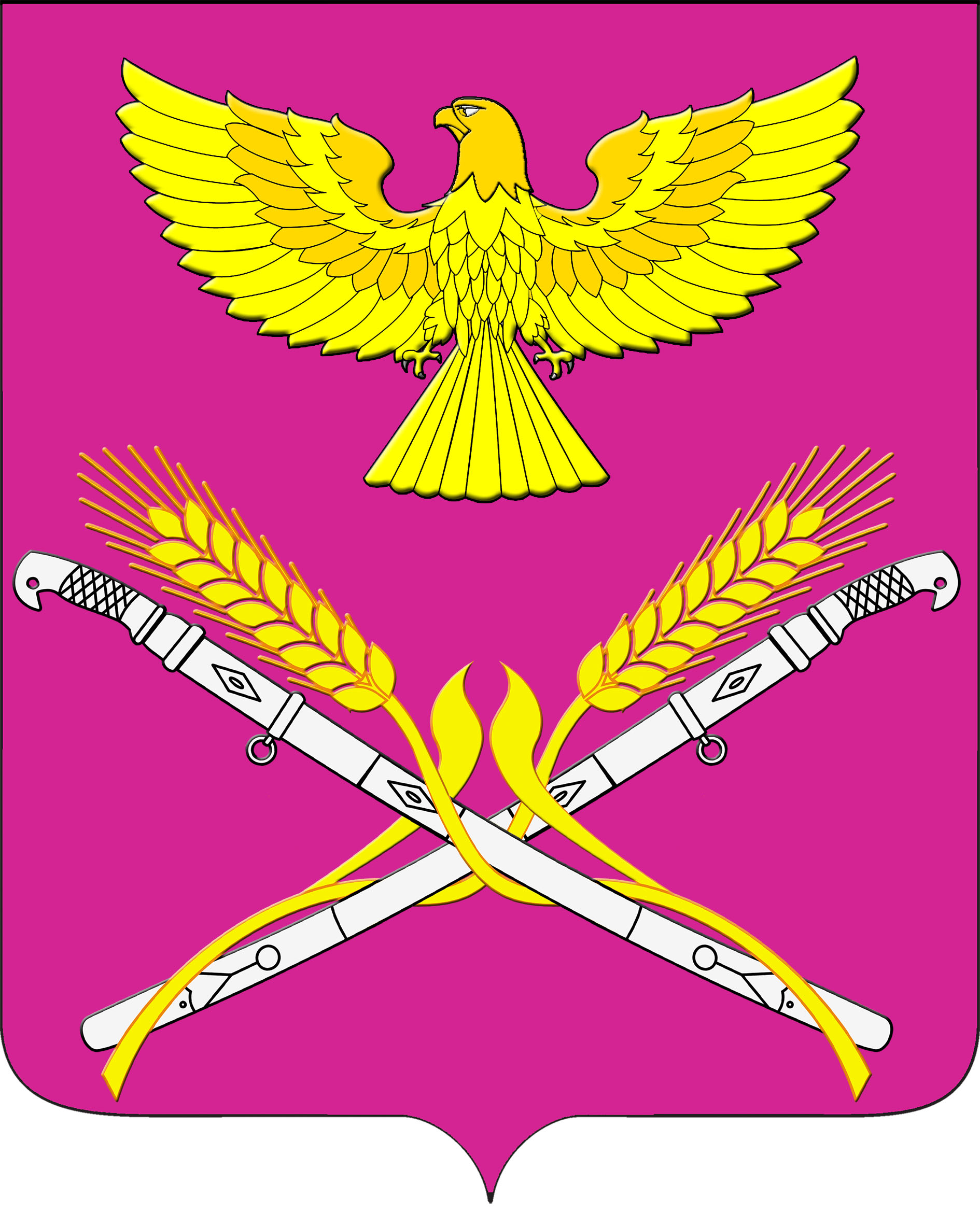 СОВЕТ НОВОПЕТРОВСКОГО СЕЛЬСКОГО ПОСЕЛЕНИЯПАВЛОВСКОГО РАЙОНАРЕШЕНИЕ  от 22.04.2021г.                                                                                       № 21/67ст. НовопетровскаяО внесении изменений в решение Совета Новопетровского сельского поселения от 22 декабря 2020 года № 15/55 «О бюджете Новопетровского сельского поселения Павловского района на 2021 год»В соответствии со статьей 19 решения Совета Новопетровского сельского поселения Павловского района от 22 декабря 2017 года № 49/141 «Положение о бюджетном процессе Новопетровского сельского поселения Павловского района» Совет Новопетровского сельского поселения Павловского района р е ш и л:1. Внести в решение Совета Новопетровского сельского поселения Павловского района от 22 декабря 2020 года № 15/55 «О бюджете Новопетровского сельского поселения на 2021 год» следующие изменения и дополнения:1). Статью 1 изложить в следующей редакции: «Утвердить основные характеристики бюджета Новопетровского сельского поселения Павловского района на 2021 год:1) общий объем доходов в сумме 10409,9 тыс. рублей;2) общий объем расходов в сумме 13497,9 тыс. рублей;3) верхний предел муниципального внутреннего долга Новопетровского сельского поселения Павловского района на 1 января 2021 года в сумме 0 тыс. рублей, в том числе верхний предел долга по муниципальным гарантиям Новопетровского сельского поселения Павловского района в сумме 0 тыс. рублей;4) дефицит бюджета Новопетровского сельского поселения Павловского района в сумме 3088,0 тыс. рублей».2. Приложение 3, 5, 6, 7, 8, 9 изложить в новой редакции.        3. Контроль за решением оставляю за собой.4. Решение вступает в силу со дня его обнародования.Глава Новопетровского сельского поселенияПавловского района                                                                              Е.А. Бессонов                                                                                              ПРИЛОЖЕНИЕ № 1к решению СоветаНовопетровского сельскогопоселения Павловского районаот 22.04.2021 № 21/67                                                                                               ПРИЛОЖЕНИЕ № 3к решению СоветаНовопетровского сельскогопоселения Павловского районаот 22.12.2020 № 15/55Поступление доходов в бюджет Новопетровского сельского поселения по кодам видов (подвидов) классификации доходов на 2021 год(тысяч рублей)                                                                                            ПРИЛОЖЕНИЕ № 2к решению СоветаНовопетровского сельскогопоселения Павловского районаот 22.04.2021 № 21/67 ПРИЛОЖЕНИЕ № 5к решению Совета Новопетровского сельскогопоселения Павловского районаот 22.12.2020 № 15/55Распределение бюджетных ассигнований по разделам и подразделам классификации расходов бюджетов Новопетровского сельского поселения на 2021 год(тыс. рублей)                                                                                             ПРИЛОЖЕНИЕ № 3к решению СоветаНовопетровского сельскогопоселения Павловского районаот 22.04.2021 № 21/67 ПРИЛОЖЕНИЕ № 6к решению Совета Новопетровского сельского поселения Павловского районаот 22.12.2020 № 15/55Распределение бюджетных ассигнований по целевым статьям, подгруппам и видам расходов бюджетов на 2021 год Новопетровского сельского поселения Павловского района(тыс. рублей)                                                                                              ПРИЛОЖЕНИЕ № 4к решению СоветаНовопетровского сельскогопоселения Павловского районаот 22.04.2021 № 21/67 ПРИЛОЖЕНИЕ № 7к решению Совета Новопетровского сельского поселения Павловского районаот 22.12.2020 № 15/55Распределение бюджетных ассигнований по разделам и подразделам, целевым статьям и видам расходов классификации расходов бюджетов в ведомственной структуре расходов бюджета на 2021 год Новопетровского сельского поселения Павловского района(тыс. рублей)                                                                                            ПРИЛОЖЕНИЕ № 5к решению СоветаНовопетровского сельскогопоселения Павловского районаот 22.04.2021 № 21/67 ПРИЛОЖЕНИЕ № 8к решению СоветаНовопетровского сельского поселения Павловского района от 22.12.2020 № 15/55Источники внутреннего финансирования дефицита бюджета, перечень статей источников финансирования дефицита бюджета Новопетровского сельского поселения Павловского района на 2021 год(тыс. рублей)                                                                                              ПРИЛОЖЕНИЕ № 6к решению СоветаНовопетровского сельскогопоселения Павловского районаот 22.04.2021 № 21/67 ПРИЛОЖЕНИЕ № 9к решению СоветаНовопетровского сельскогопоселения Павловского районаот 22.12.2020 № 15/55Перечень ведомственных целевых программ, предусмотренных к финансированию из бюджета Новопетровского сельского поселения Павловского района в 2021 годуГлава Новопетровского сельского поселенияПавловского района                                                                            Е.А. БессоновКодНаименование доходаСуммаКодНаименование доходаСумма1 00 00000 00 0000 000Доходы налоговые и неналоговые7062,71 01 02000 01 0000 110Налог на доходы физических лиц2567,01 03 02230 01 0000 1101 03 02240 01 0000 1101 03 02250 01 0000 1101 03 02260 01 0000 110Доходы от уплаты акцизов на автомобильный и прямогонный бензин, дизельное топливо, моторные масла для дизельных и (или) карбюраторных (инжекторных) двигателей, производимые на территории Российской Федерации, в бюджет поселения.1811,11 05 03000 01 0000 110Единый сельскохозяйственный налог250,01 06 01030 10 0000 110Налог на имущество физических лиц, взимаемый по ставкам, применяемым к объектам налогообложения, расположенным в границах поселений341,01 06 06 033 10 0000 1101 06 06 043 10 0000 110Земельный налог, взимаемый по ставке, установленной Налоговым кодексом Российской Федерации и применяемой к объекту налогообложения, расположенному в границах поселения 2090,01 11 05 035 10 0000 120Доходы от сдачи в аренду имущества, находящегося в оперативном управлении органов управления поселений и созданных ими учреждений и в хозяйственном ведении муниципальных унитарных предприятий 2,61 16 02010 02 0000 140Административные штрафы, установленные законами субъектов Российской Федерации об административных правонарушениях1,02 00 00000 00 0000 000БЕЗВОЗМЕЗДНЫЕ ПОСТУПЛЕНИЯ3347,22 02 15 001 10 0000 150Дотации бюджетам сельских поселений на выравнивание бюджетной обеспеченности из бюджета субъекта Российской Федерации1526,12 02 16 001 10 0000 150Дотации бюджетам сельских поселений на выравнивание бюджетной обеспеченности из бюджетов муниципальных районов377,72 02 29 999 10 0000 150Прочие субсидии бюджетам сельских поселений1138,62 02 35 118 10 0000 150Субвенции бюджетам поселений на осуществление первичного воинского учета на территории, где отсутствуют военные комиссариаты98,12 02 30 024 10 0000 150Субвенции бюджетам поселений на выполнение передаваемых полномочий субъектов Российской Федерации3,82 02 49999 10 0000 150Прочие межбюджетные трансферты, передаваемые бюджетам сельских поселений200,02 18 60010 10 0000 150Доходы бюджетов сельских поселений от возврата остатков субсидий, субвенций и иных межбюджетных трансфертов, имеющих целевое назначение, прошлых лет из бюджетов муниципальных районов2,9Всего доходов10409,9№ п/пНаименованиеРзПРСумма12345Всего расходовВсего расходовВсего расходовВсего расходов13497,91.Общегосударственные вопросы01004533,11.1.Функционирование высшего должностного лица субъекта Российской Федерации и муниципального образования0102620,41.2.Функционирование Правительства Российской Федерации, высших исполнительных органов государственной власти субъектов Российской Федерации, местных администраций01043079,41.3.Обеспечение деятельности финансовых, налоговых и таможенных органов и органов финансового (финансово-бюджетного) надзора010621,81.4.Резервные фонды01111,01.5.Другие общегосударственные вопросы0113810,52.Национальная оборона 020098,12.1.Мобилизационная и вневойсковая подготовка020398,13.Национальная безопасность и правоохранительная деятельность030011,53.1.Защита населения и территории от чрезвычайных ситуаций природного и техногенного характера, пожарная безопасность031010,53.2.Другие вопросы в области национальной безопасности и правоохранительной деятельности03141,04.Национальная экономика04004176,64.1.Дорожные фонды04094176,65.Жилищно-коммунальное хозяйство05001160,45.1.Благоустройство05031160,46.Образование070010,06.1.Молодежная политика и оздоровление детей070710,07.Культура, кинематография08003256,07.1.Культура08013256,08.Социальная политика1000159,08.1.Пенсионное обеспечение1001150,08.2.Социальное обеспечение населения10039,09.Физическая культура и спорт110093,29.1.Физическая культура110193,2№ п/пНаименованиеЦСРЦСРЦСРВР2021год1233345ВСЕГОВСЕГОВСЕГОВСЕГОВСЕГОВСЕГО13497,9Администрация Новопетровского сельского поселения Павловского районаАдминистрация Новопетровского сельского поселения Павловского районаАдминистрация Новопетровского сельского поселения Павловского районаАдминистрация Новопетровского сельского поселения Павловского районаАдминистрация Новопетровского сельского поселения Павловского районаАдминистрация Новопетровского сельского поселения Павловского районаАдминистрация Новопетровского сельского поселения Павловского района1.1.Общегосударственные вопросы4533,11.1.1.Функционирование высшего должностного лица субъекта Российской Федерации и муниципального образованияФункционирование высшего должностного лица субъекта Российской Федерации и муниципального образованияФункционирование высшего должностного лица субъекта Российской Федерации и муниципального образованияФункционирование высшего должностного лица субъекта Российской Федерации и муниципального образованияФункционирование высшего должностного лица субъекта Российской Федерации и муниципального образования620,4Обеспечение деятельности высшего органа исполнительной власти Новопетровского сельского поселения5000000000620,4Высшее должностное лицо муниципального образования5010000000620,4Расходы на обеспечение функций органов местного самоуправления5010000190620,4Расходы на выплаты персоналу государственных органов5010000190120620,41.1.2.Функционирование Правительства Российской Федерации, высших исполнительных органов государственной власти субъектов Российской Федерации, местных администрацийФункционирование Правительства Российской Федерации, высших исполнительных органов государственной власти субъектов Российской Федерации, местных администрацийФункционирование Правительства Российской Федерации, высших исполнительных органов государственной власти субъектов Российской Федерации, местных администрацийФункционирование Правительства Российской Федерации, высших исполнительных органов государственной власти субъектов Российской Федерации, местных администрацийФункционирование Правительства Российской Федерации, высших исполнительных органов государственной власти субъектов Российской Федерации, местных администраций3079,4Обеспечение деятельности администрации Новопетровского сельского поселения Павловского района51000000003079,4Обеспечение функционирования администрации Новопетровского сельского поселения Павловского района51100000003075,6Расходы на обеспечение функций органов местного самоуправления51100001903075,6Расходы на выплаты персоналу государственных органов51100001901203008,3Иные межбюджетные трансферты511000019054037,3Уплата налогов, сборов и иных платежей511000019085030,0Административные комиссии51200000003,8Осуществление отдельных государственных полномочий по образованию и организации деятельности административных комиссий51200601903,8Иные закупки товаров, работ и услуг для муниципальных нужд51200601902403,81.1.3.Обеспечение деятельности финансовых, налоговых и таможенных органов и органов финансового (финансово-бюджетного) надзораОбеспечение деятельности финансовых, налоговых и таможенных органов и органов финансового (финансово-бюджетного) надзораОбеспечение деятельности финансовых, налоговых и таможенных органов и органов финансового (финансово-бюджетного) надзораОбеспечение деятельности финансовых, налоговых и таможенных органов и органов финансового (финансово-бюджетного) надзораОбеспечение деятельности финансовых, налоговых и таможенных органов и органов финансового (финансово-бюджетного) надзора21,8Обеспечение деятельности контрольно-счетной палаты680000000021,8Контрольно-счетная палата681000000021,8Расходы на обеспечение функций органов местного самоуправления681000019021,8Иные межбюджетные трансферты681000019054021,81.1.4.Резервные фонды1,0Обеспечение деятельности администрации Новопетровского сельского поселения Павловского района55000000001,0Финансовое обеспечение непредвиденных расходов55100000001,0Резервный фонд администрации Новопетровского сельского поселения Павловского района55100205901,0Резервные средства55100205908701,01.1.5.Другие общегосударственные вопросыДругие общегосударственные вопросыДругие общегосударственные вопросыДругие общегосударственные вопросыДругие общегосударственные вопросы810,5Обеспечение деятельности администрации Новопетровского сельского поселения Павловского района510000000017,6Обеспечение функционирования администрации Новопетровского сельского поселения Павловского района511000000017,6Расходы на обеспечение функций органов местного самоуправления511000019017,6Иные межбюджетные трансферты 511000019054017,6Владение, пользование и распоряжение имуществом, находящимся в муниципальной собственности Новопетровского сельского поселения Павловского района570000000050,0Мероприятия в рамках управления имуществом Новопетровского сельского поселения Павловского района571000000050,0Расходы, связанные с содержанием и управлением имуществом571001002050,0Иные закупки товаров, работ и услуг для муниципальных нужд571001002024050,0Ведомственная целевая программа «Создание условий для обеспечения стабильной деятельности администрации Новопетровского сельского поселения Павловского района в 2021 году»5600000000667,9Мероприятия по созданию условий для обеспечения стабильной деятельности администрации Новопетровского сельского поселения5600100000667,9Реализация мероприятий ведомственной целевой программы5600110070667,9Иные закупки товаров, работ и услуг для обеспечения государственных (муниципальных нужд)5600110070240667,9Ведомственная целевая программа «Поддержка и развитие территориального общественного самоуправления в Новопетровском сельском поселении Павловского района в 2021 году»52000000006,0Формирования благоприятных условий для обеспечения прав жителей Новопетровского сельского поселения Павловского района на участие в самоуправлении и самоорганизацию по месту жительства52001000006,0Реализация мероприятий ведомственной целевой программы52001100706,0Расходы на выплаты персоналу государственных органов52001100701206,0Ведомственная целевая программа «Проведение работ по уточнению записей в похозяйственных книгах в Новопетровском сельском поселении Павловского района в 2021 году»610000000012,5Уточнение данных в похозяйственных книгах в Новопетровском сельском поселении Павловского района610010000012,5Реализация мероприятий ведомственной целевой программы610011007012,5Иные закупки товаров, работ и услуг для муниципальных нужд610011007024012,5Ведомственная целевая программа «Развитие малого и среднего предпринимательства на территории Новопетровского сельского поселения Павловского района в 2021 году»65000000002,0Поддержка малого и среднего предпринимательства65001000002,0Реализация мероприятий ведомственной целевой программы65001100702,0Иные закупки товаров, работ и услуг для муниципальных нужд65001100702402,0Ведомственная целевая программа «Использование и охрана земель на территории Новопетровского сельского поселения Павловского района» на 2021 год79000000005,0Мероприятия по использованию и охране земель79001000005,0Реализация мероприятий ведомственной целевой программы79001100705,0Иные закупки товаров, работ и услуг для муниципальных нужд79001100702405,0Ведомственная целевая программа по энергосбережению и повышению энергетической эффективности в Новопетровском сельском поселении Павловского района на 2020-2022 годы760000000010,0Мероприятия по энергосбережению и повышению энергетической эффективности760010000010,0Реализация мероприятий ведомственной целевой программы760011007010,0Иные закупки товаров, работ и услуг для муниципальных нужд760011007024010,0Ведомственная целевая программа «Об обеспечении беспрепятственного доступа маломобильных граждан к объектам социальной, транспортной, инженерной инфраструктур, информации и связи на территории Новопетровского сельского поселения Павловского района» на 2021 год81000000002,0Мероприятия по обеспечению беспрепятственного доступа маломобильных граждан81001000002,0Реализация мероприятий ведомственной целевой программы81001100702,0Иные закупки товаров, работ и услуг для муниципальных нужд81001100702402,0Реализация муниципальных функций, связанных с муниципальным управлением514000000037,5Прочие обязательства муниципального образования514001005037,5Исполнение судебных актов514001005083037,51.2.Национальная оборонаНациональная оборонаНациональная оборонаНациональная оборонаНациональная оборона98,1Мобилизационная и вневойсковая подготовка590000000098,1Руководство и управление в сфере установленных функций591000000098,1Осуществление первичного воинского учета на территориях, где отсутствуют военные комиссариаты591005118098,1Расходы на выплаты персоналу государственных органов591005118012098,11.3.Национальная безопасность и правоохранительная деятельностьНациональная безопасность и правоохранительная деятельностьНациональная безопасность и правоохранительная деятельностьНациональная безопасность и правоохранительная деятельностьНациональная безопасность и правоохранительная деятельность11,5Защита населения и территории от чрезвычайных ситуаций природного и техногенного характера, пожарная безопасность10,5Обеспечение безопасности населения620000000010,0Мероприятия по предупреждению и ликвидации последствий чрезвычайных ситуаций и стихийных бедствий621000000010,0Предупреждение и ликвидация последствий чрезвычайных ситуаций в границах поселения621001010010,0Иные закупки товаров, работ и услуг для муниципальных нужд621001010024010,0Ведомственная целевая программа "Обеспечение пожарной безопасности на территории Новопетровского сельского поселения Павловского района в 2021 году»77000000000,5Мероприятия по обеспечению мер пожарной безопасности77001000000,5Реализация мероприятий ведомственной целевой программы77001100700,5Иные закупки товаров, работ и услуг для муниципальных нужд77001100702400,5Другие вопросы в области национальной безопасности и правоохранительной деятельности1,0Ведомственная целевая программа «Профилактика противодействия незаконного потребления алкогольной продукции, оборота наркотических средств и психотропных веществ на территории Новопетровского сельского поселения Павловского района в 2021 году»63000000000,5Профилактика и противодействие незаконному потреблению и обороту алкогольной продукции, наркотических средств и психотропных веществ63001000000,5Реализация мероприятий ведомственной целевой программы63001100700,5Иные закупки товаров, работ и услуг для муниципальных нужд63001100702400,5Ведомственная целевая программа «О противодействии коррупции на территории Новопетровского сельского поселения Павловского района в 2021 году»66000000000,5Мероприятия о противодействии коррупции66001000000,5Реализация мероприятий ведомственной целевой программы66001100700,5Иные закупки товаров, работ и услуг для муниципальных нужд66001100702400,51.4.Национальная экономика Национальная экономика Национальная экономика Национальная экономика Национальная экономика 4176,6Дорожное хозяйство (дорожные фонды)4176,6Поддержка дорожного хозяйства53000000002990,6Дорожное хозяйство (дорожные фонды)53100000002990,6Строительство, реконструкция, капитальный ремонт и содержание автомобильных дорог местного значения Новопетровского сельского поселения Павловского района53100100802990,6Иные закупки товаров, работ и услуг для муниципальных нужд53100100802402990,6Ведомственная целевая программа «Капитальный ремонт и ремонт автомобильных дорог местного значения Новопетровского сельского поселения Павловского района на 2021 год»73000000001186,0Мероприятия по ремонту и содержанию автомобильных дорог на территории Новопетровского сельского поселения Павловского района, в том числе осуществление расходов на условиях софинансирования мероприятий государственной целевой программы Краснодарского края «Развитие сети автомобильных дорог Краснодарского края» подпрограммы «Строительство, реконструкция, капитальный ремонт и ремонт автомобильных дорог общего пользования местного значения на территории Краснодарского края»73001000001186,0Капитальный ремонт и ремонт автомобильных дорог общего пользования местного значения73001S24401186,0Иные закупки товаров, работ и услуг для муниципальных нужд73001S24402401186,01.5.Жилищно-коммунальное хозяйствоЖилищно-коммунальное хозяйствоЖилищно-коммунальное хозяйствоЖилищно-коммунальное хозяйствоЖилищно-коммунальное хозяйство1160,4Благоустройство1160,4  Благоустройство территории6700000000710,4Благоустройство и озеленение6720000000710,4Организация благоустройства и озеленения территории поселения 6720010180710,4Иные закупки товаров, работ и услуг для муниципальных нужд6720010180240710,4Ведомственная целевая программа Новопетровского сельского поселения Павловского района «Формирование современной городской среды на 2021-2024 годы»7400000000450,0Прочие мероприятия по формированию современной городской среды в Новопетровском сельском поселении7400100000450,0Реализация мероприятий ведомственной целевой программы7400110070450,0Иные закупки товаров, работ и услуг для муниципальных нужд7400110070240450,01.6.ОбразованиеОбразованиеОбразованиеОбразованиеОбразование10,0Молодежная политика и оздоровление детей10,0Ведомственная целевая программа по реализации молодёжной политики в Новопетровском сельском поселении Павловского района «Молодёжь Новопетровского сельского поселения в 2021 году»710000000010,0Организационное обеспечение реализации молодежной политики, формирование ценностей здорового образа жизни, создание условий для воспитания, развития и занятости молодежи 710010000010,0Реализация мероприятий ведомственной целевой программы710011007010,0Иные закупки товаров, работ и услуг для муниципальных нужд710011007024010,01.7.Культура и кинематографияКультура и кинематографияКультура и кинематографияКультура и кинематографияКультура и кинематография3256,0Культура3256,0Культура Новопетровского сельского поселения Павловского района60000000003256,0Дворцы и дома культуры, другие учреждения культуры и средств массовой информации60100000002603,8Содержание, организация и поддержка муниципальных учреждений культуры Новопетровского сельского поселения Павловского района60101000002603,8Расходы на обеспечение деятельности (оказание услуг) муниципальных учреждений60101005902603,8Субсидии бюджетным учреждениям 60101005906102603,8Библиотеки6030000000397,0Содержание, организация и поддержка муниципальных учреждений культуры Новопетровского сельского поселения Павловского района6030100000397,0Расходы на обеспечение деятельности (оказание услуг) муниципальных учреждений6030100590397,0Субсидии бюджетным учреждениям 6030100590610397,0Сохранение, использование и популяризация объектов культурного наследия6040000000255,2Обустройство территории, прилегающей к объектам культурного наследия (памятникам истории и культуры)6040010030255,2Иные закупки товаров, работ и услуг для муниципальных нужд6040010030240255,21.8.Социальная политикаСоциальная политикаСоциальная политикаСоциальная политикаСоциальная политика159,0Пенсионное обеспечение 150,0Социальная поддержка граждан6400000000150,0Развитие мер социальной поддержки отдельных категорий граждан6410000000150,0Выплата дополнительного социального обеспечения, доплат к пенсиям пособий, компенсаций6410010230150,0Иные пенсии социальные доплаты к пенсии6410010230310150,0Социальное обеспечение населения9,0Ведомственная целевая программа Новопетровского сельского поселения Павловского района «Поддержка социально ориентированных некоммерческих организаций в 2021 году»69000000009,0Мероприятия по поддержке социально-ориентированных некоммерческих организаций69001000009,0Реализация мероприятий ведомственной целевой программы69001100709,0Субсидии некоммерческим организациям (за исключением государственных (муниципальных) учреждений)69001100706309,01.9.Физическая культура и спортФизическая культура и спортФизическая культура и спортФизическая культура и спортФизическая культура и спорт93,2Физическая культура и спорт93,2Развитие физической культуры и спорта в Новопетровском сельском поселении Павловского района580000000093,2Создание условий для развития физической культуры и спорта581000000093,2 Проведение мероприятий в области физической культуры и спорта581001068093,2Иные закупки товаров, работ и услуг для муниципальных нужд581001068024093,2№ п/пНаименованиеВедРЗПРЦСРЦСРЦСРВР2021 год1234566678ВСЕГОВСЕГОВСЕГОВСЕГОВСЕГОВСЕГОВСЕГОВСЕГОВСЕГО13497,91.Администрация Новопетровского сельского поселения Павловского района9921.1.Общегосударственные вопросы992014533,1Функционирование высшего должностного лица субъекта Российской Федерации и муниципального образования9920102620,4Обеспечение деятельности высшего органа исполнительной власти Новопетровского сельского поселения99201025000000000620,4Высшее должностное лицо муниципального образования99201025010000000620,4Расходы на обеспечение функций органов местного самоуправления99201025010000190620,4Расходы на выплаты персоналу государственных органов99201025010000190120620,4Обеспечение деятельности администрации Новопетровского сельского поселения Павловского района992010451000000003079,4Обеспечение функционирования администрации Новопетровского сельского поселения Павловского района992010451100000003075,6Расходы на обеспечение функций органов местного самоуправления992010451100001903075,6Расходы на выплаты персоналу государственных органов992010451100001901203008,3Иные межбюджетные трансферты9920104511000019054037,3Уплата налогов, сборов и иных платежей9920104511000019085030,0Административные комиссии992010451200000003,8Осуществление отдельных государственных полномочий по образованию и организации деятельности административных комиссий992010451200601903,8Иные закупки товаров, работ и услуг для муниципальных нужд992010451200601902403,8Обеспечение деятельности финансовых, налоговых и таможенных органов и органов финансового (финансово-бюджетного) надзора992010621,8Обеспечение деятельности контрольно-счетной палаты9920106680000000021,8Контрольно-счетная палата9920106681000000021,8Расходы на обеспечение функций органов местного самоуправления9920106681000019021,8Иные межбюджетные трансферты9920106681000019054021,8Резервные фонды99201111,0Обеспечение деятельности администрации Новопетровского сельского поселения Павловского района992011155000000001,0Финансовое обеспечение непредвиденных расходов992011155100000001,0Резервный фонд администрации Новопетровского сельского поселения Павловского района992011155100205901,0Резервные средства992011155100205908701,0Другие общегосударственные вопросы9920113810,5Обеспечение деятельности администрации Новопетровского сельского поселения Павловского района9920113510000000017,6Обеспечение функционирования администрации Новопетровского сельского поселения Павловского района9920113511000000017,6Расходы на обеспечение функций органов местного самоуправления9920113511000019017,6Иные межбюджетные трансферты9920113511000019054017,6Владение, пользование и распоряжение имуществом, находящимся в муниципальной собственности Новопетровского сельского поселения Павловского района9920113570000000050,0Мероприятия в рамках управления имуществом Новопетровского сельского поселения Павловского района9920113571000000050,0Расходы, связанные с содержанием и управлением имуществом9920113571001002050,0Иные закупки товаров, работ и услуг для муниципальных нужд9920113571001002024050,0Ведомственная целевая программа «Создание условий для обеспечения стабильной деятельности администрации Новопетровского сельского поселения Павловского района в 2021 году»99201135600000000667,9Мероприятия по созданию условий для обеспечения стабильной деятельности администрации Новопетровского сельского поселения99201135600100000667,9Реализация мероприятий ведомственной целевой программы99201135600110070667,9Иные закупки товаров, работ и услуг для обеспечения государственных (муниципальных нужд)99201135600110070240667,9Ведомственная целевая программа «Поддержка и развитие территориального общественного самоуправления в Новопетровском сельском поселении Павловского района в 2021 году»992011352000000006,0Формирования благоприятных условий для обеспечения прав жителей Новопетровского сельского поселения Павловского района на участие в самоуправлении и самоорганизацию по месту жительства992011352001000006,0Реализация мероприятий ведомственной целевой программы992011352001100706,0Расходы на выплаты персоналу государственных органов992011352001100701206,0Ведомственная целевая программа «Проведение работ по уточнению записей в похозяйственных книгах в Новопетровском сельском поселении Павловского района в 2021 году»9920113610000000012,5Уточнение данных в похозяйственных книгах в Новопетровском сельском поселении Павловского района9920113610010000012,5Реализация мероприятий ведомственной целевой программы9920113610011007012,5Иные закупки товаров, работ и услуг для муниципальных нужд9920113610011007024012,5Ведомственная целевая программа «Развитие малого и среднего предпринимательства на территории Новопетровского сельского поселения Павловского района в 2021 году».992011365000000002,0Поддержка малого и среднего предпринимательства992011365001000002,0Реализация мероприятий ведомственной целевой программы992011365001100702,0Иные закупки товаров, работ и услуг для муниципальных нужд992011365001100702402,0Ведомственная целевая программа «Использование и охрана земель на территории Новопетровского сельского поселения Павловского района» на 2021 год992011379000000005,0Мероприятия по использованию и охране земель992011379001000005,0Реализация мероприятий ведомственной целевой программы992011379001100705,0Иные закупки товаров, работ и услуг для муниципальных нужд992011379001100702405,0Ведомственная целевая программа по энергосбережению и повышению энергетической эффективности в Новопетровском сельском поселении Павловского района на 2020-2022 годы9920113760000000010,0Мероприятия по энергосбережению и повышению энергетической эффективности9920113760010000010,0Реализация мероприятий ведомственной целевой программы9920113760011007010,0Иные закупки товаров, работ и услуг для муниципальных нужд9920113760011007024010,0Ведомственная целевая программа «Об обеспечении беспрепятственного доступа маломобильных граждан к объектам социальной, транспортной, инженерной инфраструктур, информации и связи на территории Новопетровского сельского поселения Павловского района» на 2021 год992011381000000002,0Мероприятия по обеспечению беспрепятственного доступа маломобильных граждан992011381001000002,0Реализация мероприятий ведомственной целевой программы992011381001100702,0Иные закупки товаров, работ и услуг для муниципальных нужд992011381001100702402,0Реализация муниципальных функций, связанных с муниципальным управлением9920113514000000037,5Прочие обязательства муниципального образования9920113514001005037,5Уплата налогов, сборов и иных платежей9920113514001005085037,51.2.Национальная оборона9920298,1Мобилизационная и вневойсковая подготовка9920203590000000098,1Руководство и управление в сфере установленных функций9920203591000000098,1Осуществление первичного воинского учета на территориях, где отсутствуют военные комиссариаты9920203591005118098,1Расходы на выплаты персоналу государственных органов9920203591005118012098,11.3.Национальная безопасность и правоохранительная деятельность9920311,5Защита населения и территории от чрезвычайных ситуаций природного и техногенного характера, пожарная безопасность992031010,5Обеспечение безопасности населения9920310620000000010,0Мероприятия по предупреждению и ликвидации последствий чрезвычайных ситуаций и стихийных бедствий9920310621000000010,0Предупреждение и ликвидация последствий чрезвычайных ситуаций в границах поселения9920310621001010010,0Иные закупки товаров, работ и услуг для муниципальных нужд9920310621001010024010,0Ведомственная целевая программа "Обеспечение пожарной безопасности на территории Новопетровского сельского поселения Павловского района в 2021 году»992031077000000000,5Мероприятия по обеспечению мер пожарной безопасности992031077001000000,5Реализация мероприятий ведомственной целевой программы992031077001100700,5Иные закупки товаров, работ и услуг для муниципальных нужд992031077001100702400,5Другие вопросы в области национальной безопасности и правоохранительной деятельности99203141,0Ведомственная целевая программа «Профилактика противодействия незаконного потребления алкогольной продукции, оборота наркотических средств и психотропных веществ на территории Новопетровского сельского поселения Павловского района в 2021 году»992031463000000000,5Профилактика и противодействие незаконному потреблению и обороту алкогольной продукции, наркотических средств и психотропных веществ992031463001000000,5Реализация мероприятий ведомственной целевой программы992031463001100700,5Иные закупки товаров, работ и услуг для муниципальных нужд992031463001100702400,5Ведомственная целевая программа «О противодействии коррупции на территории Новопетровского сельского поселения Павловского района в 2021 году»992031466000000000,5Мероприятия о противодействии коррупции992031466001000000,5Реализация мероприятий ведомственной целевой программы992031466001100700,5Иные закупки товаров, работ и услуг для муниципальных нужд992031466001100702400,51.4.Национальная экономика 992044176,6Дорожное хозяйство (дорожные фонды)99204094176,6Поддержка дорожного хозяйства992040953000000002990,6Дорожное хозяйство (дорожные фонды)992040953100000002990,6Строительство, реконструкция, капитальный ремонт и содержание автомобильных дорог местного значения Новопетровского сельского поселения Павловского района992040953100100802990,6Иные закупки товаров, работ и услуг для муниципальных нужд992040953100100802402990,6Ведомственная целевая программа «Капитальный ремонт и ремонт автомобильных дорог местного значения Новопетровского сельского поселения Павловского района на 2021 год»992040973000000001186,0Мероприятия по ремонту и содержанию автомобильных дорог на территории Новопетровского сельского поселения Павловского района, в том числе осуществление расходов на условиях софинансирования мероприятий государственной целевой программы Краснодарского края «Развитие сети автомобильных дорог Краснодарского края» подпрограммы «Строительство, реконструкция, капитальный ремонт и ремонт автомобильных дорог общего пользования местного значения на территории Краснодарского края»992040973001000001186,0Капитальный ремонт и ремонт автомобильных дорог общего пользования местного значения992040973001S24401186,0Иные закупки товаров, работ и услуг для муниципальных нужд992040973001S24402401186,01.5.Жилищно-коммунальное хозяйство992051160,4Благоустройство99205031160,4Благоустройство территории99205036700000000710,4Благоустройство и озеленение99205036720000000710,4Организация благоустройства и озеленения территории поселения 99205036720010180710,4Иные закупки товаров, работ и услуг для муниципальных нужд99205036720010180240710,4Ведомственная целевая программа Новопетровского сельского поселения Павловского района «Формирование современной городской среды на 2021-2024 годы»99205037400000000450,0Прочие мероприятия по формированию современной городской среды в Новопетровском сельском поселении99205037400100000450,0Реализация мероприятий ведомственной целевой программы99205037400110070450,0Иные закупки товаров, работ и услуг для муниципальных нужд99205037400110070240450,01.6.Образование9920710,0Молодежная политика и оздоровление детей992070710,0Ведомственная целевая программа по реализации молодёжной политики в Новопетровском сельском поселении Павловского района «Молодёжь Новопетровского сельского поселения в 2021 году»9920707710000000010,0Организационное обеспечение реализации молодежной политики, формирование ценностей здорового образа жизни, создание условий для воспитания, развития и занятости молодежи 9920707710010000010,0Реализация мероприятий ведомственной целевой программы9920707710011007010,0Иные закупки товаров, работ и услуг для муниципальных нужд9920707710011007024010,01.7.Культура и кинематография992083256,0Культура99208013256,0Культура Новопетровского сельского поселения Павловского района992080160000000003256,0Дворцы и дома культуры, другие учреждения культуры и средств массовой информации992080160100000002603,8Содержание, организация и поддержка муниципальных учреждений культуры Новопетровского сельского поселения Павловского района992080160101000002603,8Расходы на обеспечение деятельности (оказание услуг) муниципальных учреждений992080160101005902603,8Субсидии бюджетным учреждениям 992080160101005906102603,8Библиотеки99208016030000000397,0Содержание, организация и поддержка муниципальных учреждений культуры Новопетровского сельского поселения Павловского района99208016030100000397,0Расходы на обеспечение деятельности (оказание услуг) муниципальных учреждений99208016030100590397,0Субсидии бюджетным учреждениям 99208016030100590610397,0Сохранение, использование и популяризация объектов культурного наследия99208016040000000255,2Обустройство территории, прилегающей к объектам культурного наследия (памятникам истории и культуры)99208016040010030255,2Иные закупки товаров, работ и услуг для муниципальных нужд99208016040010030240255,2Социальная политика99210159,0Пенсионное обеспечение 9921001150,0Социальная поддержка граждан99210016400000000150,0Развитие мер социальной поддержки отдельных категорий граждан99210016410000000150,0Выплата дополнительного социального обеспечения, доплат к пенсиям пособий, компенсаций99210016410010230150,0Иные пенсии социальные доплаты к пенсии99210016410010230310150,0Социальное обеспечение населения99210039,0Ведомственная целевая программа Новопетровского сельского поселения Павловского района «Поддержка социально ориентированных некоммерческих организаций в 2021 году»992100369000000009,0Мероприятия по поддержке социально-ориентированных некоммерческих организаций992100369001000009,0Реализация мероприятий ведомственной целевой программы992100369001100709,0Субсидии некоммерческим организациям (за исключением государственных (муниципальных) учреждений)992100369001100706309,0Физическая культура и спорт992110093,2Физическая культура и спорт992110193,2Развитие физической культуры и спорта в Новопетровском сельском поселении Павловского района9921101580000000093,2Создание условий для развития физической культуры и спорта9921101581000000093,2Проведение мероприятий в области физической культуры и спорта9921101581001068093,2Иные закупки товаров, работ и услуг для муниципальных нужд9921101581001068024093,2КодНаименование групп, подгрупп, статей, подстатей, элементов, программ (подпрограмм), кодов экономической классификации источников внутреннего финансирования дефицита бюджетаСумма123000 01 00 00 00 00 0000 000Источники внутреннего финансирования дефицитов   бюджетов, всего3088,0000 01 05 00 00 00 0000 000Изменение остатков средств на счетах по учету средств бюджетов3088,0000 01 05 00 00 00 0000 500Увеличение остатков средств бюджетов  -10409,9000 01 05 02 00 00 0000 500Увеличение прочих остатков средств бюджетов-10409,9000 01 05 02 01 00 0000 510Увеличение прочих остатков денежных средств бюджетов-10409,9000 01 05 00 00 00 0000 600Уменьшение остатков средств бюджетов13497,9000 01 05 02 00 00 0000 600Уменьшение прочих остатков средств бюджетов13497,9000 01 05 02 01 00 0000 610Уменьшение прочих остатков денежных средств бюджетов13497,9№ п/пНаименование целевых программСумма (тыс. руб.)1231.Ведомственная целевая программа «Создание условий для обеспечения стабильной деятельности администрации Новопетровского сельского поселения Павловского района в 2021 году»667,92.Ведомственная целевая программа «Поддержка и развитие территориального общественного самоуправления в Новопетровском сельском поселении Павловского района в 2021 году»6,03.Ведомственная целевая программа «Проведение работ по уточнению записей в похозяйственных книгах в Новопетровском сельском поселении Павловского района в 2021 году»12,54.Ведомственная целевая программа «Развитие малого и среднего предпринимательства на территории Новопетровского сельского поселения Павловского района в 2021 году».2,05.Ведомственная целевая программа "Обеспечение пожарной безопасности на территории Новопетровского сельского поселения Павловского района в 2021 году»0,56.Ведомственная целевая программа «Профилактика противодействия незаконного потребления алкогольной продукции, оборота наркотических средств и психотропных веществ на территории Новопетровского сельского поселения Павловского района в 2021 году»0,57.Ведомственная целевая программа «О противодействии коррупции на территории Новопетровского сельского поселения Павловского района в 2021 году»0,58.Ведомственная целевая программа «Капитальный ремонт и ремонт автомобильных дорог местного значения Новопетровского сельского поселения Павловского района на 2021 год»1186,09.Ведомственная целевая программа по реализации молодёжной политики в Новопетровском сельском поселении Павловского района «Молодёжь Новопетровского сельского поселения в 2021 году»10,010.Ведомственная целевая программа Новопетровского сельского поселения Павловского района «Поддержка социально ориентированных некоммерческих организаций в 2021 году»9,011.Ведомственная целевая программа «Использование и охрана земель на территории Новопетровского сельского поселения Павловского района» на 2021 год5,012.Ведомственная целевая программа Новопетровского сельского поселения Павловского района «Формирование современной городской среды на 2021-2024 годы»450,013.Ведомственная целевая программа по энергосбережению и повышению энергетической эффективности в Новопетровском сельском поселении Павловского района на 2020-2022 годы10,014.Ведомственная целевая программа «Об обеспечении беспрепятственного доступа маломобильных граждан к объектам социальной, транспортной, инженерной инфраструктур, информации и связи на территории Новопетровского сельского поселения Павловского района» на 2021 год2,0Итого 2361,9